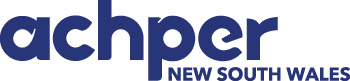 Please complete both pages of this Nomination Form, attach your curriculum vitae (max 3 pages) marked ‘Confidential’ and send via email to:Tracy PuckeridgeExecutive OfficerACHPER NSWPO Box 58BELMORE    2192Email:  tracy@achper.com.auNominations close:  Friday 19th March, 2021 at 5pm.Nomination for PositionsI have read the following document prior to submitting my nomination.  (Please tick to acknowledge.ACHPER NSW General Information for Board Members		I (print name) 	ACHPER NSW Branch Board Position InformationThere are 12 board members and every 2 years the board members need to re-elect for their roles.  There are currently 6 positions declared vacant and need to be filled by the Annual General Meeting on Tuesday 30th March 2021.At the first board meeting after the AGM the Executive team (President, Vice-President & Treasurer) will be elected from the board members.Contact DetailsMember’s Signature  	Contact Number (Work)  		(Mobile)  	Email Address  	Proposer (Print Name)		Proposer’s Signature  	Seconder (Print Name)		Seconder’s Signature  	Please Note:Only financial members of ACHPER can be nominated or can nominate members for this position.If a written nomination is not received by Friday 19th March, 2021 for the vacant positions, these positions will remain open until board members are nominated.If more then 6 nominees apply for the board member roles voting will need to take place before the Annual General Meeting.Elected Board Members must sign they have sighted and read the Constitution.  Copies of the agreement can be obtained from EO, Tracy Puckeridge Further InformationPlease outline in 200-300 words a biography outlining your suitability as ACHPER NSW board member.Applicants should answer the following questions in their biography.Why have you chosen to nominate for the ACHPER NSW Board?What key skills do you feel you will bring to the ACHPER NSW Board?Briefly outline your previous experiences (in school, on boards, organisation committees). (Please attach additional pages if required).